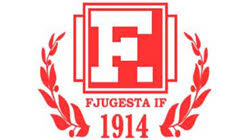 Verksamhetsberättelse 2021FJUGESTA IFHANDBOLLVerksamhetsberättelse för Fjugesta IFs Handbollsektion. År 2021 inleddes med träningsförbud p.g.a pandemin i Januari. Även Matchserien stängdes helt. I februari började vi träna igen efter 2 månaders uppehåll. Det var svårt att hålla motivationen uppe att träna hos spelarna. Några tjejer valde att sluta. Framåt vårens slut anmälde vi oss till beachhandbolls-cup i Vintrosa. Sista träningarna innan sommaruppehållet blev på sand med lite andra regler. I augusti spelade vi cupen med bra resultat och stor glädje i laget. Höstsäsongen inleddes turbulent med avsatt tränare och flera spelare som slutade. Matchsäsongen började tufft med en liten trupp spelare, men under säsongen började 6 stycken nya spelare och två tränare. Det blev lite lättare att spela och träna igen. Resterande tid av året gick till att träna upp de nya spelarna och få ihop laget. Vi avslutade året med hopp om ett bättre 2022/Camilla Helldén